老街印象   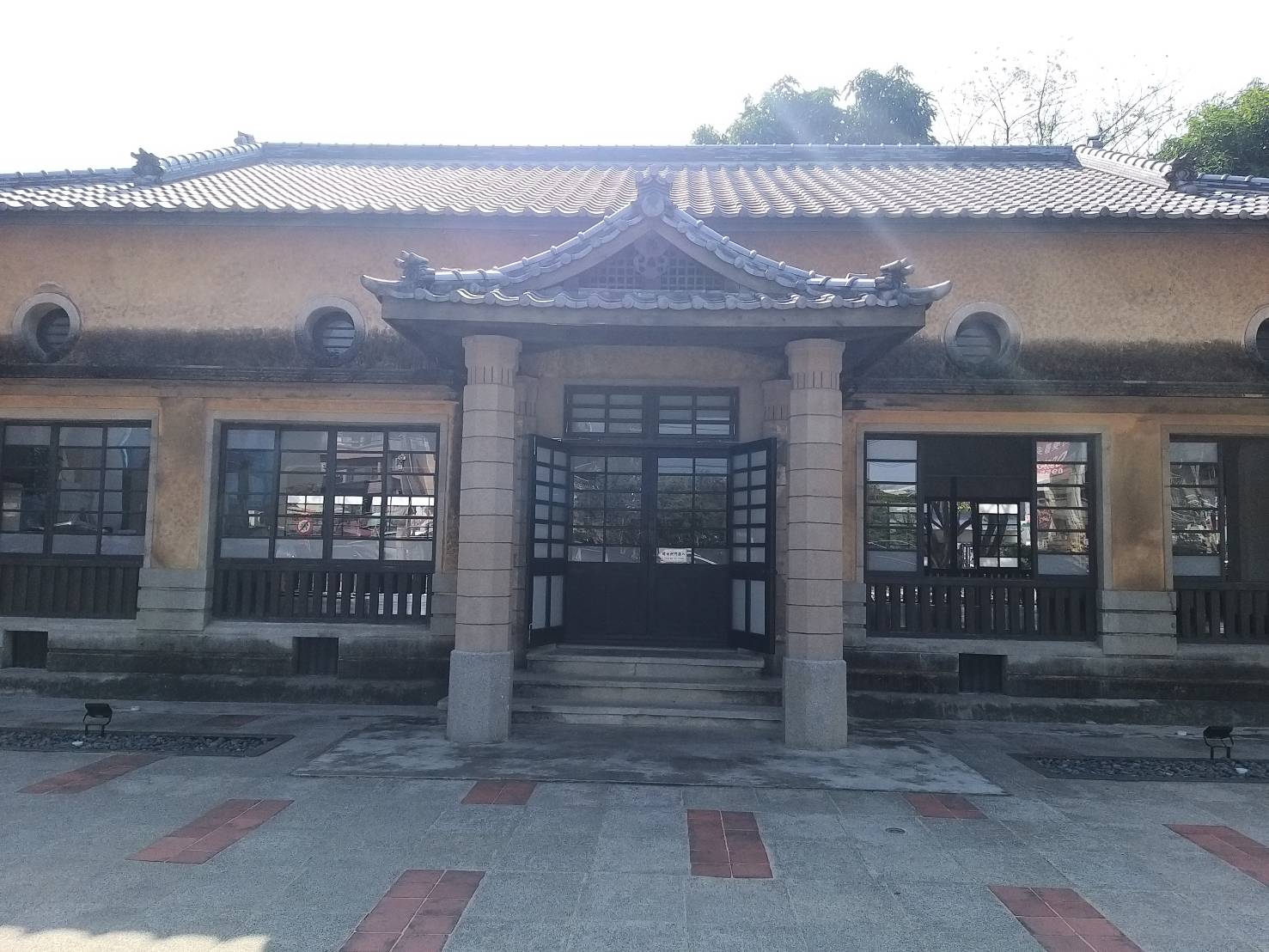 